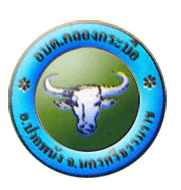 แผนป้องกันปราบปรามการทุจริตและประพฤติมิชอบ  ประจำปีงบประมาณ 2563ขององค์การบริหารส่วนตำบลคลองกระบืออำเภอปากพนัง  จังหวัดนครศรีธรรมราชคำนำ		ปัญหาการทุจริตและประพฤติมิชอบ ได้ก่อให้เกิดผลกระทบโดยตรงต่อระบบเศรษฐกิจการเมือง สังคม ความมั่นคง ตลอดจนภาพลักษณ์และความน่าเชื่อถือของประเทศ ซึ่งผลกระทบดังกล่าวส่งผลต่อเนื่องทำให้ประชาสังคมมีความคาดหวังต่อกระบวนการต่าง ๆ ของภาครัฐ ที่จะแก้ไขปัญหาและดำเนินการใด ๆ ในการป้องกันและปราบปรามการทุจริตของประเทศ ซึ่งตามคำสั่งคณะรักษาความสงบแห่งชาติ ที่ 69/2557 เรื่องมาตรการป้องกันและแก้ไขปัญหาการทุจริตประพฤติมิชอบ ได้กำหนดให้ทุกส่วนราชการและหน่วยงานของรัฐ กำหนดมารตรการหรือแนวทางป้องกันและแก้ไขปัญหาการทุจริตประพฤติมิชอบในส่วนราชการและหน่วยงานของรัฐ โดยมุ่งเน้นการสร้างธรรมาภิบาลในการบริหารงาน การส่งเสริมการมีส่วนร่วมจากทุกภาคส่วนในการตรวจสอบ เฝ้าระวัง เพื่อสกัดกั้น มิให้เกิดการทุจริตประพฤติมิชอบได้ ประกอบกับนโยบายของพลเอกประยุทธิ์ จันทรโอชา นายกรัฐมนตรี ได้แถลงนโยบายของรัฐบาลต่อสภานิติบัญญัติแห่งชาติ เมื่อวันที่ 12 กันยายน 2557 ได้กำหนดให้มีการบริหารราชการแผ่นดินที่มีธรรมาภิบาลและการป้องกันปราบปรามการทุจริตและประพฤติมิชอบในภาครัฐ เป็นนโยบายสำคัญของรัฐบาล ทั้งนี้เพื่อให้สอดคล้องกับแนวทางการขับเคลื่อนการดำเนินงานของศูนย์ปฏิบัติการต่อต้านการทุจริต (ศปท.) กระทรวงมหาดไทย ที่วางแนวทางให้มีกลไกการป้องกันและแก้ไขปัญหาการทุจริต โดยกำหนดให้หน่วยงานภาครัฐทุกองค์กรต้องจัดทำแผนปฏิบัติการปฏิบัติการการป้องกันและปราบปรามการทุจริตในหน่วยงานของตนเอง		เพื่อให้การดำเนินการดังกล่าวบรรลุผลได้อย่างเป็นรูปธรรม สำนักงานปลัดองค์การบริหารส่วนตำบลคลองกระบือ จึงได้จัดทำแผนป้องกันปราบปรามการทุจริตและประพฤติมิชอบ ประจำปีงบประมาณ พ.ศ.2561 เพื่อขับเคลื่อนยุทธศาสตร์ชาติว่าด้วยการป้องกันและปราบปรามการทุจริตภาครัฐให้เกิดผลในทางปฏิบัติ และเพื่อขับเคลื่อนยุทธศาสตร์และกลยุทธ์ขององค์การบริหารส่วนตำบลคลองระบือให้บรรลุเป้าหมายและเกิดผลสัมฤทธิ์ตามวิสัยทัศน์ที่กำหนดไว้							สำนักงานปลัดองค์การบริหารส่วนตำบล							องค์การบริหารส่วนตำบลคลองกระบือสารบัญเรื่อง												หน้า1.คำนำ												ก2.หลักการและเหตุผล										13.วิสัยทัศน์											24.พันธกิจ											35.ยุทธศาสตร์ว่าด้วยการป้องกันปราบปรามการทุจริตขององค์การบริหารส่วนตำบลคลองกระบือ		46.ยุทธศาสตร์ที่ 1 										4  การเสริมสร้างจิตสำนึก ค่านิยมให้ทุกหน่วยงานขององค์การบริหารส่วนตำบลคลองกระบือบริหารงาน  ตามหลักธรรมาภิบาล7.ยุทธศาสตร์ที่ 2										5  การบูรณาการระหว่างหน่วยงานในการป้องกันปราบปรามการทุจริต8.ยุทธศาสตร์ที่ 3										6  การเสริมสร้างความเข้มแข็งในการป้องกันปราบปรามการทุจริต9.ยุทธศาสตร์ที่ 4										7  การพัฒนาศักยภาพเจ้าหน้าที่ของรัฐในการป้องกันปราบปรามการทุจริต10.ตารางแผนปฏิบัติการตามยุทธศาสตร์ว่าด้วยการป้องกันและปราบปรามการทุจริต			9    ขององค์การบริหารส่วนตำบลคลองกระบือ ประจำปีงบประมาณ พ.ศ. 2560 – 256411.ภาคผนวกแผนป้องกันปราบปรามการทุจริตและประพฤติมิชอบขององค์การบริหารส่วนตำบลคลองกระบือ  ประจำปีงบประมาณ พ.ศ.2563หลักการและเหตุผล		องค์การบริหารส่วนตำบลคลองกระบือเป็นองค์กรปกครองส่วนท้องถิ่นในฐานะเป็นผู้ใช้อำนาจรัฐในการปกครองและบริหารจัดการในเขตพื้นที่รับผิดชอบ  เป็นหน่วยงานที่มีหน้าที่ในการให้บริการสาธารณะด้านต่าง ๆ  ซึ่งดำเนินการแก้ไขปัญหาต่าง ๆ ที่เกิดขึ้นให้แก่คนในท้องถิ่น  เป็นองค์กรที่มีความใกล้ชิดกับประชาชนและมีความเข้าใจในสภาพและรับรู้ถึงสาเหตุของปัญหาที่เกิดขึ้นภายในท้องถิ่น   ทั้งนี้การปฏิบัติงานและการดำเนินงานขององค์กรปกครองส่วนท้องถิ่นย่อมอาจส่งผลกระทบต่อชุมชนและประเทศชาติ  ซึ่งอาจมีสาเหตุมาจากการปฏิบัติหน้าที่หรือละเว้นการปฏิบัติหน้าที่โดยมิชอบ  หรือได้ใช้อำนาจในตำแหน่งหน้าที่เพื่อแสวงหาผลประโยชน์ที่มิควรได้โดยชอบด้วยกฎหมาย  รวมทั้งปัญหาการทุจริตอันเป็นปัญหาของสังคมไทยที่เกิดขึ้นมาเป็นเวลานานและนับวันยิ่งทวีความรุนแรงมากขึ้น  ซึ่งทางคณะรักษาความสงบแห่งชาติ หรือ คสช. ตามคำสั่งคณะรักษาความสงบแห่งชาติ ที่ 69/2557  เรื่องมาตรการป้องกันและแก้ไขปัญหาการทุจริตประพฤติมิชอบในส่วนราชการและหน่วยงานของรัฐ กำหนดมาตรการหรือแนวทางการแก้ไขปัญหาการทุจริตประพฤติมิชอบ  โดยมุ่งเน้นการสร้างธรรมาภิบาลในการบริหารงาน และการส่งเสริมการมีส่วนร่วมจากทุกภาคส่วนในการตรวจสอบ เฝ้าระวัง เพื่อสกัดกั้นมิให้เกิดการทุจริตขึ้นได้  ประกอบนโยบายของ พลเอกประยุทธ์  จันทร์โอชา นายกรัฐมนตรี ได้แถลงนโยบายของรัฐบาลต่อสภานิติบัญญัติแห่งชาติ  เมื่อวันที่ 12 กันยายน 2557  ได้กำหนดให้มีการบริหารราชการแผ่นดินโดยหลักธรรมาภิบาลและการป้องกันปราบปรามการทุจริตและประพฤติมิชอบในภาครัฐ  เป็นนโยบายสำคัญของรัฐบาล		กระทรวงมหาดไทย  ได้จัดทำบันทึกข้อตกลงความร่วมมือในการป้องกันปราบปรามการทุจริตกับสำนักงานคณะกรรมการการป้องกันและปราบปรามการทุจริตแห่งชาติ  เมื่อวันที่ 3 ธันวาคม 2557และมติคณะรัฐมนตรี  เมื่อวันที่ 24 กุมภาพันธ์ 2558  ให้หน่วยงานของรัฐแปลงยุทธศาสตร์ว่าด้วยการป้องกันและปราบปรามการทุจริต ระยะที่ 2  (พ.ศ. 2556 – 2560)  ไปสู่การปฏิบัติ   โดยกำหนดในแผนยุทธศาสตร์การพัฒนาและแผนพัฒนาสี่ปีและเป็นการสอดคล้องกับการกำหนดให้การประเมินคุณธรรมและความโปร่งใสขององค์กรปกครองส่วนท้องถิ่น  Intergrity  and  Transparency  Assessment (ITA)  ประจำปีงบประมาณ 2558  โดยทางสำนักงาน ป.ป.ช. เสนอการบูรณาการเครื่องมือการประเมินคุณธรรมการดำเนินงาน (Integrity  Assessment) และดัชนีวัดความโปร่งใสของหน่วยงานภาครัฐของสำนักงาน ป.ป.ช. เข้าด้วยกันแสะสร้างเครื่องมือประเมินที่ผนวกหลักการประเมินเชิงภาพลักษณ์ (Perceptipn  Base) และหลักฐานเชิงประจักษ์ (Evidence Base)  โดยมีเป้าหมาย คือ องค์กรปกครองส่วนท้องถิ่นเป้าหมายทั้ง 7,571 แห่ง โดยมุ่งหวังให้เกิดการบริหารงานที่โปร่งใสและเป็นธรรมในองค์กรปกครองส่วนท้องถิ่น  และนำผลที่ได้จากการประเมินเพื่อใช้ในการกำหนดนโยบายการส่งเสริมธรรมาภิบาลและป้องกันการทุจริต     พัฒนา2คุณธรรมและความโปร่งใสขององค์กรปกครองส่วนท้องถิ่นให้มีภาพลักษณ์ที่ดีขึ้นในอนาคต แลเป็นการปฏิบัติตามพระราชบัญญัติประกอบรัฐธรรมนูญว่าด้วยการป้องกันและปราบปรามการทุจริต  พ.ศ. 2542		ดังนั้น  เพื่อให้การขับเคลื่อนนโยบายของรัฐบาลและคณะรักษาความสงบแห่งชาติในการป้องกันและแก้ไขปัญหาการทุจริตประพฤติมิชอบเป็นไปอย่างมีประสิทธิภาพ  องค์การบริหารส่วนตำบลคลองกระบือจึงได้จัดแผนปฏิบัติการป้องกันปราบปรามการทุจริต  เพื่อเป็นมาตรการแนวทางการป้องกันและแก้ไขปัญหาการทุจริตประพฤติมิชอบของภาครัฐ  ประจำปีงบประมาณ พ.ศ. 2561  ขององค์การบริหารส่วนตำบลคลองกระบือ และเพื่อให้ทุกหน่วยงานในองค์การบริหารส่วนตำบลคลองกระบือใช้เป็นกรอบแนวทางในการดำเนินการป้องกันและปราบปรามการทุจริตขององค์การบริหารส่วนตำบลคลองกระบือ  ทั้งนี้ได้มุ่งเน้นให้การดำเนินการป้องกันและปราบปรามการทุจริตขององค์การบริหารส่วนตำบลคลองกระบือเป็นไปอย่างต่อเนื่อง  สร้างระบบราชการที่มีความโปร่งใส จัดระบบการตรวจสอบและประเมินผลสัมฤทธิ์ตามมาตรฐานคุณธรรม จริยธรรม ความคุ้มค่า เปิดเผยข้อมูลข่าวสาร ปรับปรุงระบบการปฏิบัติงานให้เกิดความโปร่งใส มีประสิทธิภาพและสนับสนุนภาคประชาชนให้มีส่วนร่วมในการรณรงค์และปลูกจิตสำนึกค่านิยมของสังคมให้ประชาชนร่วมกันต่อต้านการทุจริตประพฤติมิชอบของเจ้าหน้าที่รัฐ  ซึ่งเป็นเรื่องที่สอดคล้องกับพระราชกฤษฎีกาว่าด้วยหลักเกณฑ์และวิธีการบริหารกิจการบ้านเมืองที่ดี พ.ศ. 2546		องค์การบริหารส่วนตำบลคลองกระบือได้เล้งเห็นถึงความสำคัญและตระหนักถึงปัญหาการทุจริต ปัญหาผลประโยชน์ซับซ้อน และการพัฒนาคุณธรรมสร้างความโปร่งใสในการปฏิบัติราชการ  จึงได้จัดทำแผนปฏิบัติการด้านการป้องกันปราบปรามการทุจริตและประพฤติมิชอบ  ประจำปีงบประมาณ พ.ศ. 2561  เพื่อเป็นแผนปฏิบัติการในการดำเนินการเรื่องความโปร่งใสในการดำเนินงานขององค์การบริหารส่วนตำบลคลองกระบือ  อันจะเป็นการเพิ่มประสิทธิภาพในองค์กรให้สามารถทำงานด้วยความโปร่งใส ตามหลักนิติธรรม  หลักคุณธรรม  โดยประชาชนมีส่วนร่วมสามารถใช้ทรัพยากรอย่างคุ้มค่าและรับผิดชอบ  ตลอดจนสามารถตรวจสอบได้และเป็นไปตามแผนจังหวัดเชียงรายในสะอาดวิสัยทัศน์		“องค์การบริหารส่วนตำบลคลองกระบือ  ยึดมั่นหลักธรรมาภิบาล  รวมพลังต้านการทุจริต”พันธกิจ		1.เสริมสร้างจิตสำนึกและค่านิยมในการปฏิบัติหน้าที่ให้กับเจ้าหน้าที่ขององค์การบริหารส่วนตำบลคลองกระบือ		2.บูรณาการทุกภาคส่วนเพื่อเสริมสร้างและพัฒนาเครือข่ายด้านการป้องกันและปราบปรามการทุจริตขององค์การบริหารส่วนตำบลคลองกระบือ๓		3.ส่งเสริมบทบาทภาคประชาชนให้เข้ามามีส่วนร่วมในการป้องกันและปราบปรามการทุจริต		4.สร้างกลไกและพัฒนาระบบการตรวจสอบ ถ่วงดุลการใช้อำนาจของเจ้าหน้าที่ขององค์การบริหารส่วนตำบลคลองกระบือให้มีความเข้มแข็งและมีประสิทธิภาพ		5.ส่งเสริมสนับสนุนการจัดการองค์ความรู้ด้านการป้องกันและปราบปรามการทุจริตขององค์การบริหารส่วนตำบลคลองกระบืออย่างจริงจังและต่อเนื่องยุทธศาสตร์ว่าด้วยการป้องกันและปราบปรามการทุจริตขององค์การบริหารส่วนตำบลคลองกระบือ	ยุทธศาสตร์ที่ 1  เสริมสร้างจิตสำนึก ค่านิยม ให้ทุกหน่วยงานขององค์การบริหารส่วนตำบลคลองกระบือ          บริหารงานตามหลักธรรมาภิบาล	วัตถุประสงค์		เพื่อส่งเสริม เสริมสร้าง จิตสำนึกและค่านิยมให้ทุกหน่วยงานขององค์การบริหารส่วนตำบลคลองกระบือบริหารงานตามหลักธรรมาภิบาล  โดยมีทัศนคติ วิสัยทัศน์ในการร่วมกันแก้ไขและรับผิดชอบต่อปัญหาการทุจริตและประพฤติมิชอบขององค์การบริหารส่วนตำบลคลองกระบือ  รวมทั้งการรณรงค์ เผยแพร่ ประชาสัมพันธ์ให้ทุกหน่วยงานมีวินัยเคารพกฎหมาย กฎ และระเบียบ ที่จะเป็นกลไกในการแก้ไขปัญหา การพัฒนา  ตลอดจนเป็นการวางรากฐานในการป้องกันและปราบปรามการทุจริตขององค์การบริหารส่วนตำบลคลองกระบือได้อย่างมีประสิทธิภาพ	มาตรการ/แนวทางดำเนินงาน ส่งเสริมการปฏิบัติงานและการดำเนินชีวิตตามหลักปรัชญาเศรษฐกิจพอเพียงเสริมสร้างความรู้ความเข้าใจแก่ผู้บริหาร เจ้าหน้าที่และประชาชนให้ปฏิบัติงานและดำเนินชีวิตตามหลักปรัชญาเศรษฐกิจพอเพียงประยุกต์การนำหลักปรัชญาเศรษฐกิจพอเพียงมาใช้ให้เกิดมรรคผลในทางปฏิบัติส่งเสริมการเรียนรู้หรือการฝึกอบรมเกี่ยวกับการใช้หลักปรัชญาเศรษฐกิจพอเพียงแก่ทุกหน่วยงานทุกส่วนราชการส่งเสริมให้เจ้าหน้าที่ทุกระดับได้เรียนรู้และปฏิบัติงานตามหน้าที่ด้วยหลักธรรมาภิบาลส่งเสริมให้เจ้าหน้าที่ขององค์การบริหารส่วนตำบลคลองกระบือมีความรู้ ความเข้าใจ รวมทั้งมีการฝึกอบรม  เพื่อให้ปฏิบัติงานตามหลักธรรมาภิบาลส่งเสริมให้เจ้าหน้าที่ขององค์การบริหารส่วนตำบลคลองกระบือได้ประพฤติปฏิบัติตนตามมาตรฐานทางคุณธรรมและจริยธรรม4ควบคุม กำกับ ดูแลการปฏิบัติงาน การประพฤติปฏิบัติตนของเจ้าหน้าที่ขององค์การบริหารส่วนตำบลคลองกระบือให้เป็นไปตามหลักธรรมาภิบาลและมาตรฐานทางคุณธรรมและจริยธรรมส่งเสริมค่านิยมการยกย่องและเชิดชูความดี ความซื่อสัตย์สุจริต และการต่อต้านการทุจริตโดยยึดถือเป็นค่านิยมกระแสหลักของชาติส่งเสริมการสร้างแรงจูงใจให้เจ้าหน้าที่ขององค์การบริหารส่วนตำบลคลองกระบือปฏิบัติหน้าที่ราชการด้วยความซื่อสัตย์สุจริต เสียสละเพื่อประโยชน์ส่วนรวมรณรงค์ เผยแพร่ ประชาสัมพันธ์ให้สังคมมีค่านิยม ยกย่อง เชิดชู และเห็นคุณค่าของการประพฤติปฏิบัติตนตามหลักคุณธรรมและจริยธรรมส่งเสริม เชิดชูหน่วยงานหรือบุคคลที่มีผลงานดีเด่นด้านการป้องกันและปราบปรามการทุจริตขององค์การบริหารส่วนตำบลคลองกระบือส่งเสริม สนับสนุนให้ทุกหน่วยงานร่วมกันสร้างค่านิยมในการป้องกันและปราบปรามการทุจริตขององค์การบริหารส่วนตำบลคลองกระบือยุทธศาสตร์ที่ 2  บูรณาการระหว่างหน่วยงานในการป้องกันและปราบปรามการทุจริต                    	วัตถุประสงค์		เพื่อประสานความร่วมมือระหว่างหน่วยงานขององค์การบริหารส่วนตำบลคลองกระบือในการป้องกันและแก้ไขปัญหาการทุจริตและประพฤติมิชอบ  ส่งเสริมบทบาทและการมีส่วนร่วมของภาคประชาชนในการติดตาม ตรวจสอบการทุจริตหรือประพฤติมิชอบในองค์การบริหารส่วนตำบลคลองกระบือ  เสริมสร้างและพัฒนาเครือข่ายภาคประชาชนให้เป็นกลไกในการตรวจสอบ ถ่วงดุล รวมถึงการสร้างหลักประกันความปลอดภัยในการแจ้งข้อมูลหรือเบาะแสในการป้องกันและปราบปรามการทุจริตมาตรการ/แนวทางดำเนินงาน บูรณาการระหว่างหน่วยงานภายในองค์การบริหารส่วนตำบลคลองกระบือกับทุกภาคส่วนในการป้องกันและแก้ไขปัญหาการทุจริตและประพฤติมิชอบประสานความร่วมมือทางด้านข้อมูลและการปฏิบัติงานระหว่างองค์การบริหารส่วนตำบลคลองกระบือกับองค์กรทุกภาคส่วนให้มีการจัดตั้ง “ศูนย์การข่าวกลาง” เพื่อดำเนินการจัดระบบการข่าว เก็บรวบรวมข้อมูลที่เกี่ยวกับการป้องกันและปราบปรามการทุจริตขององค์การบริหารส่วนตำบลวียงตลอดจนการเชื่อมโยง แลกเปลี่ยนข้อมูลข่าวสารด้านการทุจริตหรือประพฤติมิชอบในองค์การบริหารส่วนตำบลคลองกระบือจากทุกหน่วยงาน เพื่อนำไปประมวล วิเคราะห์ เพื่อใช้ในการป้องกันและปราบปรามการทุจริตภาครัฐ5	๑.๓ ส่งเสริม สนับสนุน องค์กรและบุคลากรทางด้านสื่อสารมวลชน ให้มีความเข้มแข็งและเป็นอิสระในการทำหน้าที่ตรวจสอบและเผยแพร่ข้อมูลข่าวสารให้สาธารณชนรับทราบ 	๑.๔ ส่งเสริม สนับสนุนให้มีระบบอินเตอร์เน็ตเพื่อทำการเผยแพร่ ประชาสัมพันธ์ในการป้องกันและปราบปรามการทุจริตในองค์การบริหารส่วนตำบลคลองกระบือโดยให้มีเว็บบอร์ดเพื่อติดต่อสื่อสารระหว่างกัน	๒. ส่งเสริมการมีส่วนร่วมของภาคประชาชนในการติดตาม ตรวจสอบ การทุจริตหรือประพฤติมิชอบในองค์การบริหารส่วนตำบลคลองกระบือ	๒.๑ เสริมสร้างกระบวนการเรียนรู้เพื่อให้ภาคประชาชนมีความตื่นตัวต่อสภาพปัญหาการทุจริตและประพฤติมิชอบในองค์การบริหารส่วนตำบลคลองกระบือ	๒.๒ สร้างและพัฒนาช่องทางในการรับแจ้งข้อมูลหรือเบาะแส ให้มีความสะดวกหลากหลายรวมทั้งสร้างหลักประกันความปลอดภัยให้แก่บุคคล หน่วยงานหรือข้อมูลนั้น	๒.๓ ส่งเสรมสิทธิในการรับรู้และการเข้าถึงข้อมูลข่าวสาร	๒.๔ กำหนดมาตรการสร้างแรงจูงใจให้กี่ผู้แจ้งข้อมูลหรือเบาะแส ให้ได้รับรางวัลตอบแทน	๒.๕ ให้องค์กรหรือบุคลากรด้านสื่อสารมวลชนเป็นสื่อกลางในการแสวงหาความร่วมมือเพื่อการป้องกันและปราบปรามการทุจริตในองค์การบริหารส่วนตำบลคลองกระบือยุทธศาสตร์ที่ ๓ เสริมสร้างความเข้มแข็งในการป้องกันและปราบปรามการทุจริต	ขององค์การบริหารส่วนตำบลคลองกระบือ	วัตถุประสงค์	เพื่อมุ่งพัฒนาระบบและกลไกลในการตรวจสอบ ควบคุม และถ่วงดุลการใช้อำนาจให้เหมาะสม ชัดเจน และมีประสิทธิภาพ ส่งเสริมการกระจายอำนาจสู่ระดับกอง สร้างกลไกลความร่วมมือระหว่างหน่วยงานภาครัฐกับภาคเอกชนให้มีศักยภาพในการป้องกันและปราบปรามการทุจริต ปรับปรุง แก้ไขและพัฒนาข้อบัญญัติ ข้อบังคับที่เอื้อประโยชน์ต่อการทุจริตหรือเป็นอุปสรรคต่อการป้องกันและปราบปรามการทุจริตให้มีประสิทธิภาพ6	มาตรการ/แนวทางดำเนินงาน	๑.พัฒนาระบบในการตรวจสอบ ควบคุม และถ่วงดุลการใช้อำนาจให้เหมาะสม ชัดจน และมีประสิทธิภาพ	๑.๑ให้ทุกหน่วยงานในองค์การบริหารส่วนตำบลคลองกระบือที่มีพันธกิจด้านการป้องกันและปราบปรามการทุจริตมีโครงสร้างของหน่วยงานอัตรากำลังการบริหารงานบุคคล และงบประมาณที่เหมาะสมสอดคล้องกับภารกิจและความรับผิดชอบ	๑.๒ ให้หน่วยงานในองค์การบริหารส่วนตำบลคลองกระบือสร้างการตรวจสอบการบริหารราชการ โดยกำหนดแยกอำนาจการบริหารงานออกจากอำนาจพิจารณาคดี เพื่อสามารถถ่วงดุลหรือยับยั้งอีกอำนาจหนึ่งได้	๑.๓ สนับสนุนให้มีการตรวจสอบและถ่วงดุลการใช้อำนาจระหว่างหน่วยงานขององค์การบริหารส่วนตำบลคลองกระบือด้วยกันเอง	๑.๔ ให้หน่วยงานทุกหน่วยงาน ควบคุม กำกับ ติดตาม ประเมิน การใช้อำนาจในการปฏิบัติงานด้านการป้องกันและปราบปรามการทุจริตด้วยความรวดเร็วต่อเนื่องและเป็นธรรม	๒. สร้างกลไกลความร่วมมือระหว่างองค์การบริหารส่วนตำบลคลองกระบือกับภาคเอกชนให้มีศักยภาพในการป้องกันและปราบปรามการทุจริต 	๒.๑ วางแนวทางและส่งเสริมบทบาทความร่วมมือระหว่างองค์การบริหารส่วนตำบลคลองกระบือกับภาคเอกชนหรือหน่วยงานตรวจสอบภายนอกในการป้องกันและปราบปรามการทุจริตยุทธศาสตร์ที่ ๔ พัฒนาศักยภาพเจ้าหน้าที่ของรัฐในการป้องกันและปราบปรามการทุจริต	    ขององค์การบริหารส่วนตำบลคลองกระบือ	วัตถุประสงค์	เพื่อมุ่งพัฒนาสมรรถนะและขีดความสามารถเจ้าหน้าที่ของรัฐในการป้องกันและปราบปรามการทุจริตภาครัฐให้สัมฤทธิผลได้อย่างมีประสิทธิภาพ เพื่อแก้ไขปัญหาการทุจริตให้เป็นระบบอย่างต่อเนื่องสร้างมาตรฐานทางวิชาชีพให้สามารถร่วมมือหรือประสานการปฏิบัติกับองค์กรทุกภาคส่วน7	มาตรการ/แนวทางดำเนินงาน	๑.พัฒนาสมรรถนะและขีดความสามารถเจ้าหน้าที่ของรัฐในการป้องกันและปราบปรามการทุจริต	๑.๑ กำหนดให้เจ้าหน้าที่ของรัฐต้องรับการฝึกอบรมหลักสูตรด้านการป้องกันและปราบปรามการทุจริตทั้งในและต่างประเทศเพื่อให้มีความเชี่ยวชาญเฉพาะด้านวิชาชีพ	๑.๒ จัดตั้งศูนย์ข้อมูลความรู้ทางวิชาการเพื่อให้มีกระบวนการเรียนรู้และถ่ายทอดความรู้ตลอดจนให้มีการศึกษาตัวอย่างกรณี (case study)8ตารางแผนปฏิบัติการตามยุทธศาสตร์ว่าด้วยการป้องกันและปราบปรามการทุจริตขององค์การบริหารส่วนตำบลคลองกระบือ ประจำปีงบประมาณ พ.ศ.2560ยุทธศาสตร์ที่ ๑ เสริมสร้างจิตสำนึก ค่านิยมให้ทุกหน่วยงานในสังกัดขององค์การบริหารส่วนตำบลคลองกระบือปฏิบัติงานตามหลักธรรมาภิบาล9ยุทธศาสตร์ที่ ๒ บูรณาการระหว่างหน่วยงานในการป้องกันและปราบปรามการทุจริต10ยุทธศาสตร์ที่ ๓ เสริมสร้างความเข้มแข้งในการป้องกันและปราบปรามการทุจริต	    ขององค์การบริหารส่วนตำบลคลองกระบือ11ยุทธศาสตร์ที่ ๔ พัฒนาศักยภาพเจ้าที่ของรัฐในการป้องกันและปราบปรามการทุจริต	     ขององค์การบริหารส่วนตำบลคลองกระบือภาคผนวกประกาศองค์การบริหารส่วนตำบลคลองกระบือ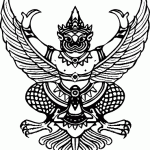 เรื่อง  ประกาศใช้แผนป้องกันปราบปรามการทุจริตและประพฤติมิชอบ ประจำปีงบประมาณ  ๒๕๖3---------------------	   ตามที่จังหวัดนครศรีธรรมราชแจ้งหนังสือ ด่วนที่สุดที่ นศ 0023.4/ว 2124 ลงวันที่ 5 เมษายน 2560 เรื่อง การขับเคลื่อนการดำเนินงานของศูนย์ปฏิบัติการต่อต้านการทุจริตกระทรวงมหาดไทยระดับจังหวัด ได้สั่งการให้องค์กรปกครองส่วนท้องถิ่นดำเนินการขับเคลื่อนการดำเนินงานของศูนย์ปฏิบัติการต่อต้านการทุจริตกระทรวงมหาดไทย ระดับจังหวัด โดยให้ดำเนินการจัดทำแผนป้องกันปราบปรามการทุจริตและประพฤติมิชอบ ประจำปีงบประมาณ พ.ศ.2561 ให้เสร็จสิ้นภายในเดือนมิถุนายน 2560 ตามกรอบแนวทางการจัดทำแผนปฏิบัติการป้องกันปราบปรามการทุจริตและประพฤติมิชอบ ระยะ 5 ปี ของสำนักงาน ป.ป.ท.นั้น	องค์การบริหารส่วนตำบลคลองกระบือ ได้จัดทำแผนป้องกันปราบปรามการทุจริตและประพฤติมิชอบระยะ 5 ปี ขององค์การบริหารส่วนตำบลคลองกระบือ ปีงบประมาณ ๒๕๖3 เพื่อใช้เป็นแนวทางการปฏิบัติงาน เพื่อให้การจัดทำแผนปฏิบัติการด้านการป้องกันปราบปรามการทุจริตและประพฤติมิชอบขององค์การบริหารส่วนตำบลคลองกระบือเป็นไปตามวัตถุประสงค์ จึงประกาศใช้แผนปฏิบัติการดังกล่าวรายละเอียดแนบท้ายประกาศนี้	จึงประกาศให้ทราบโดยทั่วกัน	           ประกาศ   ณ   วันที่  7  เดือน  ตุลาคม   พ.ศ. ๒๕๖2                                                                  สนชัย  สังขศรี                                                                                                                                                    		                                            (นายสนชัย    สังขศรี)                                                        นายกองค์การบริหารส่วนตำบลคลองกระบือมาตรการ/แนวทางดำเนินงานโครงการ/กิจกรรมปีงบประมาณหมายเหตุมาตรการ/แนวทางดำเนินงานโครงการ/กิจกรรมปี๒๕๖3หมายเหตุ๑.ส่งเสรมการปฏิบัติงานและการดำเนินชีวิตตามหลักปรัชญาเศรษฐกิจพอเพียง๒.ส่งเสริมให้บุคลากรทุกระดับได้เรียนรู้และปฏิบัติงานตามหลักธรรมาภิบาล๓.ส่งเสริมค่านิยมการยกย่องและเชิดชูความดี ความซื่อสัตย์สุจริต1.การประชุมเสริมสร้างความเข้าใจเกี่ยวกับการปฏิบัติงานตามหลักปรัชญาเศรษฐกิจพอเพียง2.อบรมมาตราฐานคุณธรรมจริยธรรม ให้กับคณะผู้บริหาร สมาชิกสภาองค์การบริหารส่วนตำบลพนักงานส่วนตำบลและพนักงานจ้าง1.จัดทำประกาศประมวลจริยธรรมแก่บุคลากรทั้งฝ่ายประจำและฝ่ายการเมือง2.จัดทำคู่มือจริยธรรมข้อบังคับและระเบียบที่เกี่ยวข้อง1.การส่งเสริมค่านิยมการปฏิบัติราชการด้วยความซื่อสัตย์สุจริต/////เป็นโครงการที่ไม่ใช้งบประมาณดำเนินการไม่ใช้
งบประมาณไม่ใช้
งบประมาณไม่ใช้
งบประมาณไม่ใช้
งบประมาณมาตรการ/แนวทางดำเนินงานโครงการ/กิจกรรมปีงบประมาณหมายเหตุมาตรการ/แนวทางดำเนินงานโครงการ/กิจกรรมปี๒๕๖3หมายเหตุ๑.บูรณาการระหว่างหน่วยงานในการป้องกันและแก้ไขปัญหาการทุจริตประพฤติมิชอบ๒.ส่งเสริมการมีส่วนร่วมของประชาชน3.ส่งเสริมค่านิยมการยกย่องและเชิดชูความดี ความสัตย์ซื่อสุจริต1.การจัดตั้งศูนย์รับเรื่องราวร้องทุกข์และศูนย์ดำรงธรรมตำบลคลองกระบือ1.2 การจัดตั้งศูนย์ยุติธรรมชุมชนตำบลคลองกระบือ1.การแต่งตั้งประชาชนร่วมเป็นคณะกรรมการต่างๆของ อบต.คลองกระบือ1.การส่งเสริมค่านิยมการปฏิบัติราชการด้วยความซื่อสัตย์สุจริต///ไม่ใช้งบประมาณไม่ใช้
งบประมาณไม่ใช้
งบประมาณมาตรการ/แนวทางดำเนินการโครงการ/กิจกรรมปีงบประมาณหมายเหตุมาตรการ/แนวทางดำเนินการโครงการ/กิจกรรมปี๒๕๖3หมายเหตุ๑.จัดทำระบบตรวจสอบ ควบคุมและถ่วงดุลให้เหมาะสม๒.สร้างกลไกลความร่วมมือระหว่างหน่วยงานกับภาคเอกชน1.การจัดวางระบบการควบคุมภายใน1.2เผยแพร่ข้อมูลข่าวสาร ราคากลาง ทางประกาศและเวปไซต์1.3 จัดทำแผนการจัดซื้อจัดจ้าง แผนการใช้จ่ายเงินและเผยแพร่ให้ประชาชนทราบ2.การจัดตั้งศูนย์ข้อมูลข่าวสาร////ไม่ใช้
งบประมาณไม่ใช้
งบประมาณไม่ใช้
งบประมาณไม่ใช้
งบประมาณมาตรการ/แนวทางดำเนินการโครงการ/กิจกรรมปีงบประมาณหมายเหตุมาตรการ/แนวทางดำเนินการโครงการ/กิจกรรมปี๒๕63หมายเหตุ1.พัฒนาสมรรถนะและขีดความสามารถเจ้าหน้าที่รัฐในการป้องกันและแก้ไขปัญหาการทุจริตและประพฤติมิชอบ1.1จัดส่งเจ้าหน้าที่ของ อบต.เข้าอบรมหลักสูตรการป้องกันและปราบปรามการทุจริตภาครัฐ1.2การส่งเสริมให้เจ้าหน้าที่มีส่วนร่วมในการดำเนินงานของศูนย์ดำรงธรรมตำบลคลองกระบือ  และศูนย์ยุติธรรมชุมชนตำบลคลองกระบือ//ไม่ใช้
งบประมาณไม่ใช้
งบประมาณ